Отчётная ежегодная выставка изостудии ПАЛИТРА «На зелёных ресницах земли...»Творческий союз художников России
Союз художников России
Московский союз художников
Товарищество живописцев
Выставочный зал поволжского отделения Российской академии художеств
представляют выставку живописи и графики
«На зелёных ресницах земли…». 

22 февраля - 7 марта 2017 г.


В выставочном зале Поволжского отделения Российской академии художеств 21 февраля  в рамках просветительского проекта открылась, ставшая уже ежегодной, выставка  учащихся студии ПАЛИТРА, в этом году она получила название  «На зелёных ресницах земли…» и была посвящена году экологии.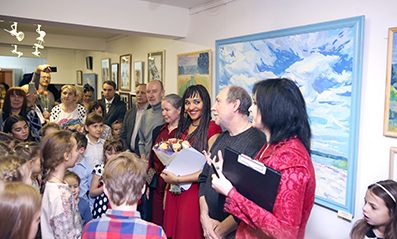 Мы живем в удивительном мире. Все, что нас окружает, создано либо природой, либо человеком. Природа предусмотрела все, что необходимо её обитателям для жизни: чистый воздух, воду, питательную почву для растений.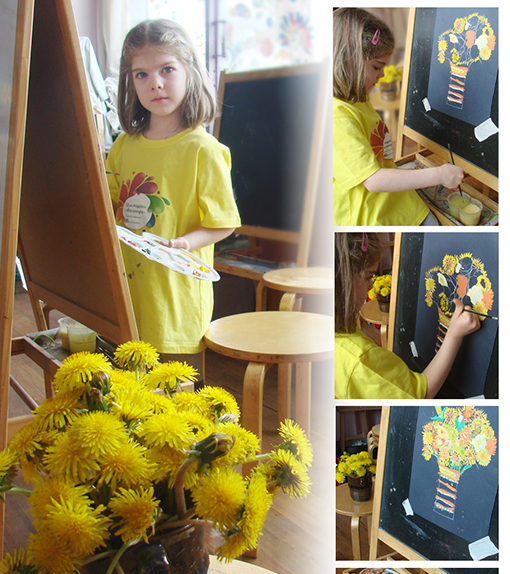  Человек, как представитель животного мира, умеет изменить окружающую действительность, подчинить её своим интересам и потребностям часто забывая про главный принцип жизни человека в гармонии с природой «Не навреди».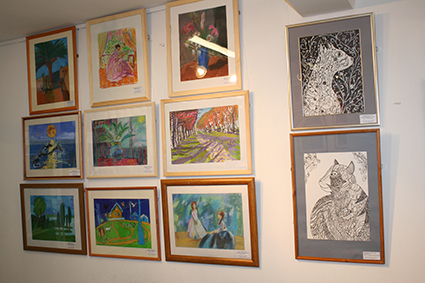  Работы данной выставки объединены общей темой, посвященной году экологии, здесь можно увидеть изображения природы родного края, разнообразие животного мира, пленэрные этюды, наблюдения от поездок в другие страны. 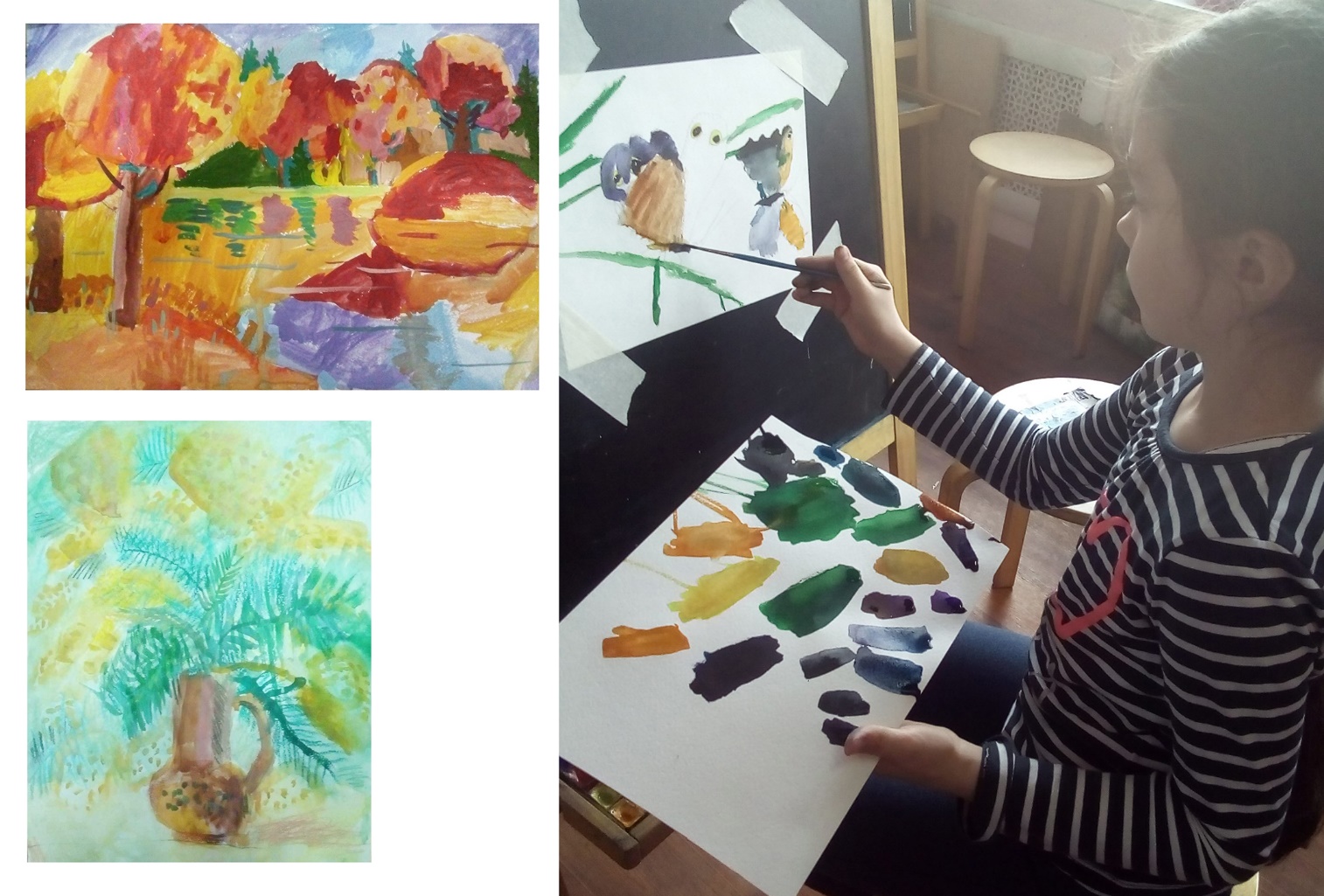 Материалы, используемые учениками  студии для выполнения работ разнообразны. Это и акварель, и гуашь, и масло, и пластилин, а также тушь, перо, маркеры и гелиевые ручки.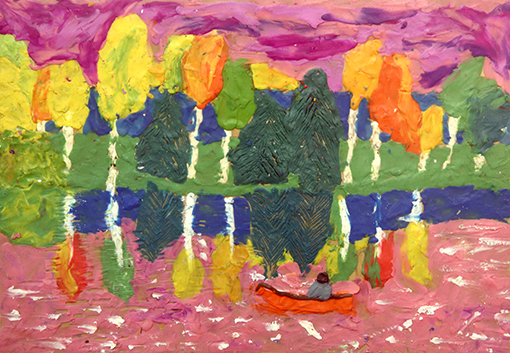 Светлое чувство радости  охватывает каждого зрелого  человека при соприкосновении с искренним и отчасти наивным  детским творчеством. Любой художник при этом   вспоминает начало своего творческого пути: первые рассветы и закаты в компании с этюдником, с масляными красками и  своих однокурсников. 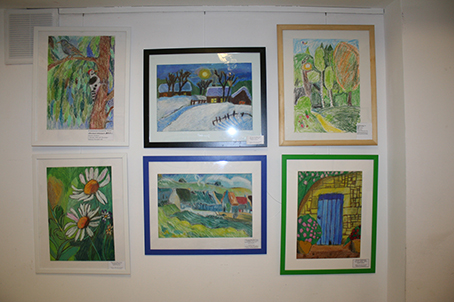 Память летит дальше, к самому первому детскому пленеру под летним дождем,  зарисовкам в зоопарке, где как тогда казалось, все люди больше смотрят на тебя, чем на зверей... Еще вспоминается первая  робкая попытка изобразить что-то акварельными красками и это - «Ой, течет!» и «Ой, не туда течет!!!» … А чего стоит первая дырка, протертая от старания, на карандашном рисунке - «Ох уж эти построения!», и  трудная штриховка, и взрослое, еще не совсем понятное слово «графика». И никто  тогда конечно не задумывался, сколько же доброты, терпения, творческой энергии нужно нашим самым первым  наставникам ведущих нас - детей в голубые дали искусства.       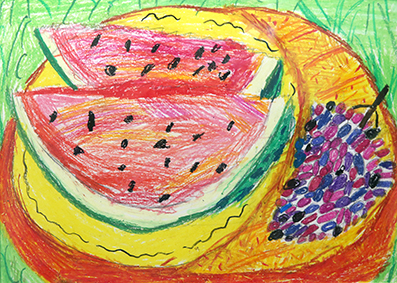 Как  научить маленького человека шестому чувству пропорций или волшебству композиции? Как ответить на вопрос, который имеет множество ответов и все при этом правильные?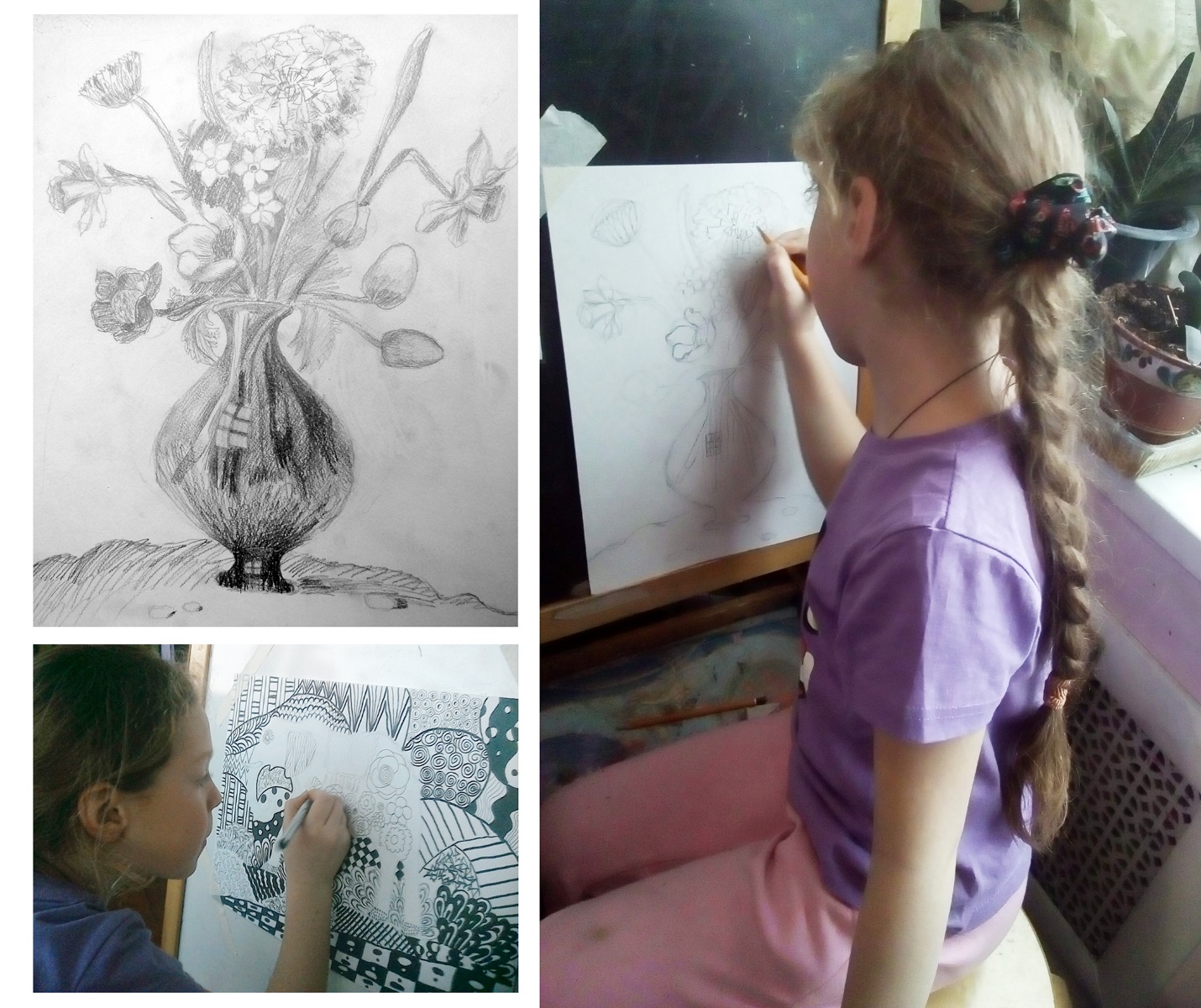 Как сделать так, чтобы смешивание красок на палитре стало таким же естественным действием как дыхание? А еще это должно приносить радость, иначе ребенок скажет: «Не хочу».  Все это умеет Пылаева Анна Владимировна — в течении многих лет работающая в  детской изостудии «Палитра» при московском союзе художников. 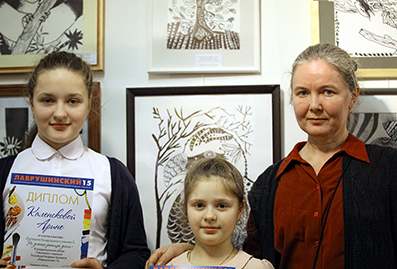 Академическая система образования и знания, полученные их учениками, дают возможность поступать в художественные институты и получать любимую творческую профессию. Высокий уровень подготовки студийцев подтверждает их участие и победы в Международных, Всероссийских, городских конкурсах и фестивалях. Многие продолжают обучение в художественном лицее при Российской академии художеств. Так осуществляется преемственность поколений, несущих традиции нашего искусства, знания и умение быть художниками всегда и везде.  Каждый культурный человек должен разбираться в живописи так же, как в литературе, музыке и театре. Потому что живопись воспитывает в юном человеке любовь к окружающему миру, к познанию природы, способность наблюдать и размышлять, быть терпеливым, внимательным, трудолюбивым,  и, наконец, быть просто добрым.  А начинается эта школа доброты с самого простого и понятного – с изображения морских мотивов и лесных пейзажей, первых, еще неумелых копий  натюрмортов и пейзажей известных мастеров...Как в мелодичной детской песне:Играй, рассвет-чародей,
На флейтах ветров, на струнах дождей.
Переливами трав, перезвонами рек
Околдовано сердце навек.Эту тайну озёр стерегут валуны,
Ходит рыба, скользя в глубине,
И качаются ночью осколки луны
На серебряной зыбкой волне.                               Не насмотришься вдоволь, смотри не смотри,
                               Как туманы дымятся вдали,
                               И пылает роса, словно капли зари
                               На зелёных ресницах земли. 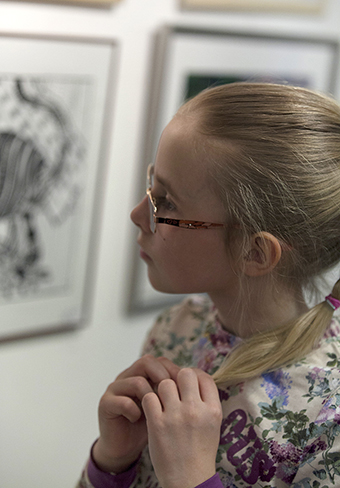 На выставке представлено более ста графических и живописных картин учеников студии «Палитра». 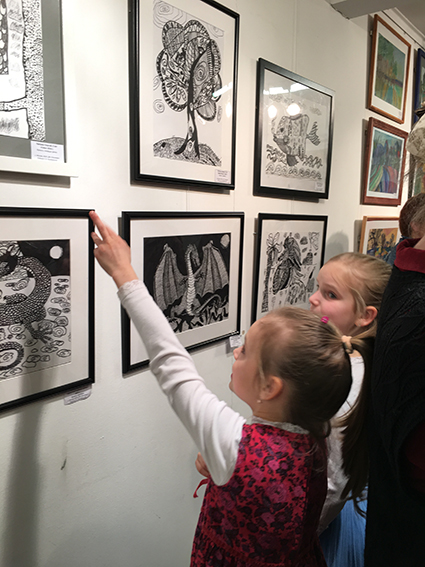  Ежегодная выставка лучших работ воспитанников детской изостудии Палитра играет большую воспитательную роль, учит сравнивать и анализировать произведения сверстников, приносит чувство уверенности в своих силах и  радость от встречи с искусством и первыми поклонниками.На основе пресс-релиза ТСХР.    2017 год.